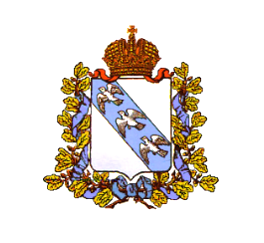 АДМИНИСТРАЦИЯ МАШКИНСКОГО СЕЛЬСОВЕТА КОНЫШЕВСКОГО РАЙОНА КУРСКОЙ  ОБЛАСТИПОСТАНОВЛЕНИЕ22 февраля 2019года   №19а-пас.МашкиноОб исключении из перечня муниципального имущества Машкинского сельсовета Конышевского района Курской области, подлежащего предоставлению во владение и(или)пользование на долгосрочной основе субъектам малого и среднего предпринимательства и организациям, образующим инфраструктуру поддержки субъектов малого и среднего предпринимательства    На основании договора купли-продажи № 02 от 26 марта 2018 года  Администрация Машкинского сельсовета Конышевского района ПОСТАНОВЛЯЕТ:         1. Исключить из перечня муниципального имущества Машкинского сельсовета Конышевского района Курской области, подлежащего предоставлению во владение и(или)пользование на долгосрочной основе субъектам малого и среднего предпринимательства и организациям, образующим инфраструктуру поддержки субъектов малого и среднего предпринимательства, утвержденного постановлением Администрации Машкинского сельсовета Конышевского района 15.08.2016 года №65-па, Здание СТФ маточник., расположенное по адресу: Курская область, Конышевский район, Машкинский сельсовет, с.Машкино.2. Контроль за исполнением настоящего постановления оставляю за собой.3. Постановление вступает в силу со дня его обнародования.Глава Машкинского сельсовета                                                                Конышевского района                                                                 А.М.Атрохов